Registration for 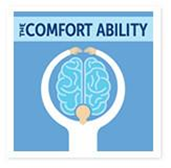 Online Health  Support ChatAdolescent GroupWhat does the Online Chat Involve?The Women’s and Children’s Hospital Comfort Ability Program facilitates regular online ‘text chats’ for children and adolescents with chronic pain as well as parents. They are hosted for an hour at a pre-determined time and are a safe place for individuals who share a common condition to ask questions. They are also a space to highlight concerns and offer support. The health professionals who moderate the chats will facilitate the discussion though will not provide specific or individual medical or psychological advice. Their role is to provide general information and helpful resources. A young person who has previously been involved with our service may also be in the chat as a ‘peer mentor’ to share their experiences of managing pain better.Please note, this registration form is to be used to sign up for the online chat for ADOLESCENTS. If you would like to sign up for the parent group chat, please complete the Parent Group Registration Form.About Chat ModeratorsModerators who provide health information are professionals at The Women’s and Children’s Hospital and are identified during chats with a professional title, i.e. Psychologist. Please note that any chat participant who is not identified in this way should not be considered as a health professional. All chat participants must only submit information that is true and accurate and provide valid sources for any medical or health information. Advertising is prohibited on all of our chats.How to Sign Up for the Online Chat 
If you’re interested in participating in an upcoming chat, please complete this form and return via email. On the form, we ask you for some personal information. We take your privacy very seriously and only use this information to find out if you are eligible for the chats and to contact you or your parent if needed.  In order to participate in the online chat you must also read and agree to the online chat rules. Please contact the Chronic Pain Service if you have not received this form.If you have any questions or concerns regarding the online chat, please contact our team via email (Health.PaediatricChronicPainService@sa.gov.au) or calling 0481 900 577.To register for the online chat please provide your details below and ensure your contact details are correct. The link to login to the chat will be sent via email to both you and your parent and we will call you both prior to the chat to confirm your registration. Please do not use your full name when joining the chat, instead we ask that you use a nickname or first name only. Full Name (Child): The name or nickname which you will use when joining the chat room: Email: Phone Number: Address: 
Age: Year Level of School: Primary Pain Problem: Select a session date/time for the online chat: Have you attended a Comfort Ability Program: Are you a past/present/waiting patient of the Women’s and Children’s Hospital: Any questions you would like answered or topics to cover during the chat: For all adolescents registering for the online chat we require details of a parent or guardian as an emergency contact. If an adolescent discloses risk of harm we are required to contact a parent/guardian and potentially other appropriate services according to the Women’s and Children’s adherence to Information Sharing Guidelines.  Parent/ Guardian Full Name: Email: Phone Number: Online Health Support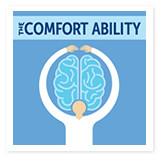 Chat RulesFor Adolescent and Parent GroupsDuring the online chat we encourage you to ask lots of questions and offer your support. However, in order to keep the environment safe and comfortable for everyone you must agree to follow these three rules. If you are breaking any of these rules the chat moderators may remove you from the group. Please read and agree to follow all three rules below in order to confirm your registration for the online chat. Rule Number 1- PrivacyWhen you join the chat you must only use your first name or a nickname. We also ask that you do not share your personal contact information during the chat such as your address, phone number, email or any social media profile.Rule Number 2- RespectBe respectful of everyone in the group. Swear words, harsh language or discussion about drugs or alcohol use are not permitted.Rule Number 3- General Support OnlyThe aim of the chat is to provide only general advice, support and information about managing chronic pain. Please reach out to your health care provider for information or answers to specific questions about medications, changes to your treatment plan or immediate concerns about your healthPlease tick the box below and record your name to confirm that you have read and agree to the online chat rules stated above.  I  am registering for the  online chat. I have read the rules for the group chat and understand that the chat moderators may remove me from the group if I break any of these rules.